Assessment rubric: Year 3 – Sequencing sounds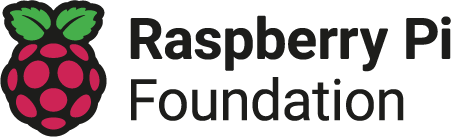 Resources are updated regularly - the latest version is available at: the-cc.io/curriculum.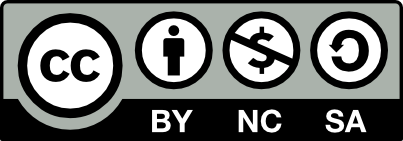 This resource is licensed by the Raspberry Pi Foundation under a Creative Commons Attribution-NonCommercial-ShareAlike 4.0 International licence. To view a copy of this license, visit, see creativecommons.org/licenses/by-nc-sa/4.0/.Learner:Teacher:Date:Emerging [1]Expected [2]Exceeding [3]ScoreTaskDescribe the genre of the project, for example, a musical instrumentDescribe the purpose of the project, for example, to create sounds when keys are pressedDescribe the needs of the audience of the project, for example, the keys will show which one you pressed to help you remember DesignRename a spriteChoose a backdrop and costumesCreate an algorithm that associates a sound with an eventChoose a name that describes the action of the spriteChoose relevant backdrops and costumesCreate an algorithm for each spriteIdentify the attributes of the sprite, for example, code, costume, and soundChange the appearance of the sprite and backdrop in response to user inputIdentify aspects of the algorithm that can be reused for subsequent spritesCodeTranslate their design into code for an individual spriteAdapt their code for additional named spritesInclude additional code that enhances the function of the program and reflects design choicesRunning the codeRun their code successfully and it meets elements of the taskRun their code and identify if it meets the requirements of the taskRun their code and explain how it meets the requirements of the taskEvaluationIdentify elements of the task that have been achievedEvaluate how successful they were in meeting the task requirementsIdentify how and why their project could be improvedTeacher feedbackLearner response to feedback